Name: KEY									Id#COE 202, Term 142Digital Logic Design
Quiz# 3  Date: Tuesday, March 17 Q1 For the following Boolean function F(A, B, C, D)=m(0, 1, 2, 5, 6, 7, 8, 9, 10, 12, 13)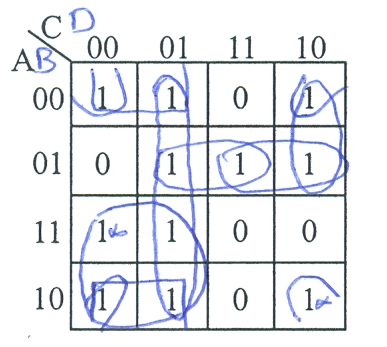 Identify all the prime implicants and the essential prime implicants of F. Simplify the Boolean function F into a minimal sum-of-products expression.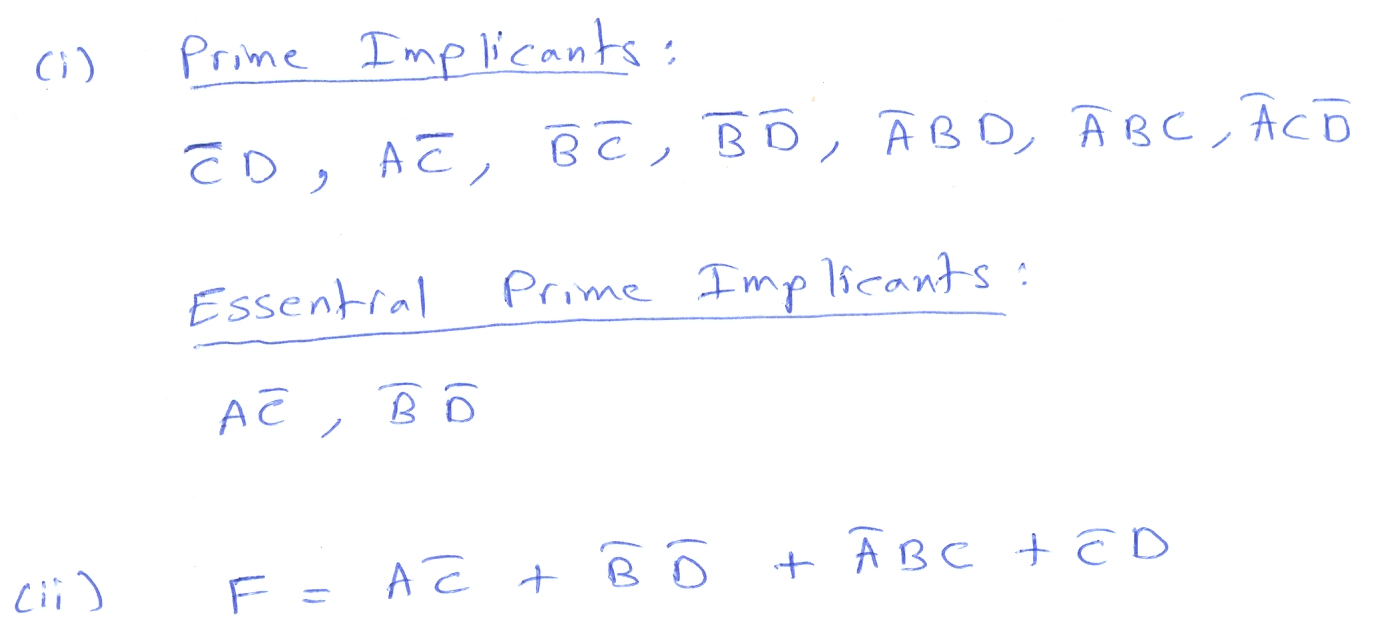 Q2 Consider the following Boolean function F together with the don`t care conditions d F(A, B, C, D)=m(3, 6, 13), d(A, B, C, D)=m(1, 4, 7, 9, 11, 12, 14, 15)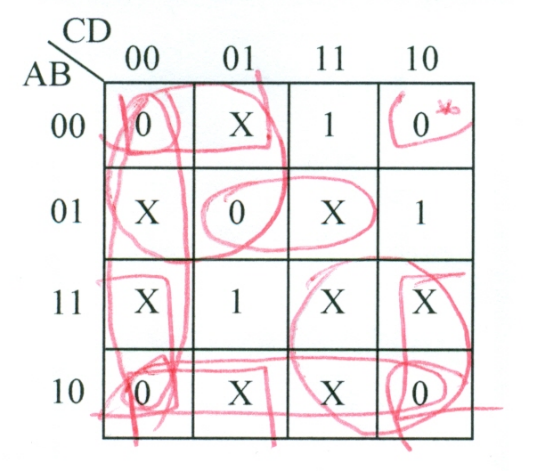 Simplify the Boolean function F together with the don`t care conditions d, into minimal product-of-sums expression. 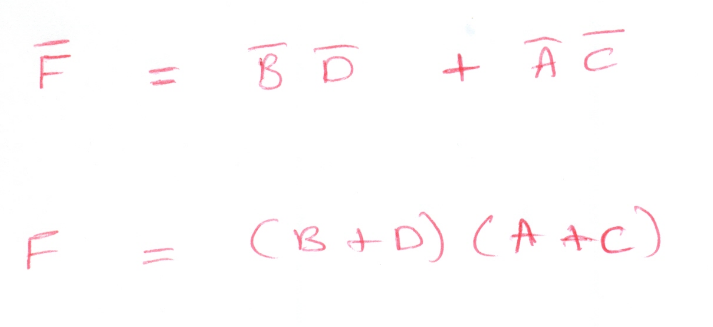 